    Colegio República Argentina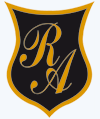 O’Carrol  # 850-   Fono 72- 2230332                    Rancagua                                                   vivito7272@gmail.comGUÍA ACTIVIDADES RELIGION SEPTIMOS AÑOS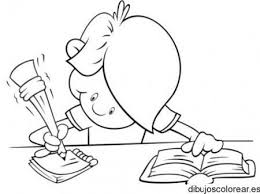 Con las guías anteriores podrás dar respuesta a estas actividades. Vuelve a leer el material de las semanas anteriores y, responde en tu cuaderno o en la guía.Selección múltiple: Jesús resucita para: Demostrar que es el mejor de todosPara castigarnos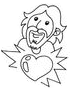 Para salvarnos de los pecadosTodas son correctasLa resurrección de Jesús significa que:Jesús es crucificadoJesús es recibido como reyJesús nos deja el pan y el vino como recuerdoJesús vence a la muerte¿Cuál fue el mandato que entrego Jesús a sus apóstoles y al mundo en la Última Cena?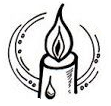 Hacer la oración del Padre Nuestro frecuentementeHaced esto en memoria mía (compartir el pan y el vino)Ser solidarios y buenos cristianosNo traicionar nunca a los amigosvivito7272@gmail.com¿Qué hizo Pedro cuando oye cantar el gallo por tercera vez?Se apresuro para llegar junto a Jesús que estaba detenidoSe dio cuenta que se le había pasado la hora para hacer sus oracionesNegó a Jesús tres veces tal y como le había dicho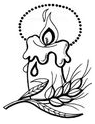 Se dio cuenta que se le hacia tarde para volver a casa¿Cuál fue la razón por la que Jesús pasó cuarenta días en el desierto?Quería arrancar de la multitud que cada día lo seguíaSe estuvo preparando para lo que iba a vivir en Semana SantaFue a practicar y realizar milagros para poder ayudar a más personasTodas las anteriores¿Cuál será la razón por la que Jesús se molestó tanto con los vendedores que estaban en el Templo de Jerusalén?Porque hacían tanto ruido que no lo dejaba hacer su predicaLe gustaba que no interfirieran en su oraciónPorque él afirmaba que era una casa de oración y no una cueva de ladrones.Ninguna de las anterioresResponde ayudados por tu Biblia o Nuevo Testamento (puedes buscar de manera virtual). Cada pregunta viene con la cita a buscar¿A qué hora fue María Magdalena a ver el sepulcro? Juan 20,1-2…………………………………………………………………………………………….¿A qué decisión llegaron los jefes de los sacerdotes y el consejo en pleno? Marcos 15,1………………………………………………………………………………..  ¿Cómo se llamaba el sumo sacerdote? Juan 18,28……………………………………………………………………………………Revoltijo de palabras: Ordena y coloca la letra en el número que corresponde, descubre la palabra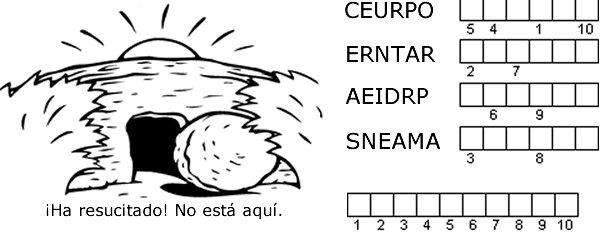 Nombre:Curso:        Septimos Básicos                              Fecha: Del 27 al 30 de abril,2020OA: Recordar lo trabajado en toda esta unidad Cuaresma y Semana Santa, a través de las guías de trabajo enviadas anteriormente las cuales serán fuente de apoyo para su desarrollo y, así realizar una retroalimentación de lo aprendido.